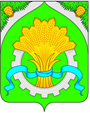 ДУМАШАТРОВСКОГО МУНИЦИПАЛЬНОГО ОКРУГАКУРГАНСКОЙ ОБЛАСТИПРОЕКТРЕШЕНИЕот _________________________ № ______                                                               с. Шатрово   О внесении изменений в решение Думы Шатровского муниципального округа Курганской области от 30.01.2024г. №4 «Об утверждении порядка выявления и учета мнения собственников помещений в многоквартирных домах в целях принятия решения о создании парковок общего пользования на территориях общего пользования в границах элемента планировочной структуры, застроенного многоквартирными домами»В соответствии Федеральным законом от 6 октября 2003 года № 131-ФЗ «Об общих принципах организации местного самоуправления в Российской Федерации», Уставом Шатровского муниципального округа Курганской области, Дума Шатровского муниципального округа Курганской областиРЕШИЛА:1. Внести в решение Думы Шатровского муниципального округа Курганской области от 30.01.2024г. №4 «Об утверждении порядка выявления и учета мнения собственников помещений в многоквартирных домах в целях принятия решения о создании парковок общего пользования на территориях общего пользования в границах элемента планировочной структуры, застроенного многоквартирными домами» следующие изменения:1) абзац первый пункта 2 приложения к решению изложить в редакции:«уполномоченный орган — Администрация Шатровского муниципального округа Курганской области, уполномоченная на выявление и учет мнения собственников помещений в многоквартирных домах при принятии решения о создании парковки общего пользования на территории общего пользования в муниципальном образовании;»;2) подпункт 1 пункта 6 раздела II приложения к решению изложить в редакции:«1) публикует информацию о проведении опроса в информационном бюллетене «Вестник Администрации Шатровского муниципального округа Курганской области».2. Опубликовать настоящее решение в соответствии со ст. 44 Устава Шатровского муниципального округа Курганской области.3. Контроль за выполнением настоящего решения возложить на постоянную депутатскую комиссию по промышленности, коммунальному хозяйству и торговле.Председатель Думы Шатровского муниципального округа                                                                           П.Н.КлименкоГлава Шатровского муниципального округа Курганской области                                                                                                         Л.А.РассохинПОЯСНИТЕЛЬНАЯ ЗАПИСКАк проекту решения Думы Шатровского муниципального округа«О внесении изменений в решение Думы Шатровского муниципального округа Курганской области от 30.01.2024г. №4 «Об утверждении порядка выявления и учета мнения собственников помещений в многоквартирных домах в целях принятия решения о создании парковок общего пользования на территориях общего пользования в границах элемента планировочной структуры, застроенного многоквартирными домами»          Настоящий проект решения Думы Шатровского муниципального округа «О внесении изменений в решение Думы Шатровского муниципального округа Курганской области от 30.01.2024г. №4 «Об утверждении порядка выявления и учета мнения собственников помещений в многоквартирных домах в целях принятия решения о создании парковок общего пользования на территориях общего пользования в границах элемента планировочной структуры, застроенного многоквартирными домами» (далее – проект решения) разработан в соответствии с Федеральным законом от от 6 октября 2003 года № 131-ФЗ «Об общих принципах организации местного самоуправления в Российской Федерации», Уставом Шатровского муниципального округа Курганской области.          Принятие данного решения не потребует дополнительных финансовых и материальных затрат из средств бюджета Шатровского муниципального округа Курганской области.           В целях организации общественного обсуждения и проведения независимой антикоррупционной экспертизы проект решения размещен на официальном сайте Администрации Шатровского муниципального округа Курганской области в информационно-телекоммуникационной сети «Интернет», на информационных стендах административных зданий населенных пунктов Шатровского муниципального округа Курганской области. Проект также направлен на правовую экспертизу в прокуратуру Шатровского района. 